РАБОЧАЯ ПРОГРАММА УЧЕБНОГО ПРЕДМЕТА «ТЕХНОЛОГИЯ (технический труд)»5-8 КЛАССПЛАНИРУЕМЫЕ РЕЗУЛЬТАТЫ ИЗУЧЕНИЯ УЧЕБНОГО ПРЕДМЕТА, КУРСАЛичностные результаты освоения основной образовательной программы. Метапредметные результаты освоения основной образовательной программыПредметные результаты освоения основной образовательной программы.ТехнологияСОДЕРЖАНИЕ УЧЕБНОГО ПРЕДМЕТА, КУРСА5 КЛАССТехнология создания изделий из древесных и поделочных материалов с использованием плоскостных деталей (22 ч)Основные теоретические сведенияДревесина и ее применение. Лиственные и хвойные породы древесины. Характерные признаки и свойства. Природные пороки древесины: сучки, трещины, гниль. Виды древесных материалов: пиломатериалы, шпон, фанера. Профессии, связанные с производством древесных материалов и восстановлением лесных массивов.Понятие об изделии и детали. Типы графических изображений: технический рисунок, эскиз, чертеж. Технический рисунок плоскостной детали. Графическое изображение конструктивных элементов деталей: отверстий, пазов, фасок. Основные сведения о линиях на графических изображениях. Правила чтения графической документации по плоскостным деталям.Технологическая карта и ее назначение. Верстак, его устройство. Ручные инструменты и приспособления для обработки древесины. Основные технологические операции и особенности их выполнения: разметка, пиление, опиливание, отделка, соединение деталей, визуальный и инструментальный контроль качества деталей. Правила безопасности труда при работе ручными столярными инструментами.Экология заготовки и обработки древесины.Практические работы Распознавание лиственных и хвойных древесных пород по внешним признакам: цвету, текстуре. Выявление природных пороков древесных материалов и заготовок. Определение видов древесных материалов по внешним признакам. Чтение технического рисунка плоскостной детали: определение материала изготовления, формы, размеров детали, конструктивных элементов. Определение последовательности изготовления детали по технологической карте. Организация рабочего места: рациональное размещение инструментов и заготовок; установка и закрепление заготовок в зажимах верстака; ознакомление с рациональными приемами работы ручными инструментами (измерительной линейкой, столярным угольником, ножовкой, напильником, лобзиком, абразивной шкуркой, молотком, клещами). Изготовление плоскостных деталей по техническим рисункам и технологическим картам; выявление дефектов и их устранение; соблюдение правил безопасности труда при использовании ручного инструмента и оборудования верстака. Уборка рабочего места.Варианты объектов трудаПлоскостные игрушки, игры, кухонные и бытовые принадлежности, декоративно-прикладные изделия.Технология изготовления изделий из тонколистового металла и проволоки (22 ч)Основные теоретические сведенияМеталлы, их основные свойства и область применения. Черные и цветные металлы. Листовой металл, жесть, фольга. Проволока.Профессии, связанные с добычей и производством металлов.Понятие об изделии и детали. Типы графических изображений. Чертеж (эскиз) деталей из тонколистового металла и проволоки. Графическое изображение конструктивных элементов деталей: отверстий, пазов и т. п. Основные сведения о линиях чертежа. Правила чтения графической документации для деталей.Слесарный верстак и его назначение. Ручные инструменты и приспособления для обработки тонколистового металла, их назначение. Основные технологические операции обработки тонколистового металла и особенности их выполнения.Ручные инструменты и приспособления для обработки проволоки, их назначение. Основные технологические операции обработки проволоки и особенности их выполнения. Правила безопасности труда.Практические работы Распознавание видов металлов. Подбор заготовок для изготовления изделия. Чтение чертежей деталей из тонколистового металла и проволоки. Определение последовательности изготовления детали по технологической карте. Организация рабочего места. Изготовление деталей из тонколистового металла по чертежу и технологической карте. Визуальный и инструментальный контроль качества деталей. Выявление дефектов и их устранение. Защитная и декоративная отделка изделия. Изготовление деталей из проволоки по чертежу и технологической карте. Визуальный и инструментальный контроль качества деталей. Выявление дефектов и их устранение. Соблюдение правил безопасности труда. Уборка рабочего места.Варианты объектов трудаГоловоломки, цепочки, крепежные детали, изделия декоративного и бытового назначения, садово-огородный инвентарь.Электротехнические работы (4 ч)Основные теоретические сведенияОбщее понятие об электрическом токе, напряжении и сопротивлении. Виды источников тока и приемников электрической энергии. Условные графические обозначения на электрических схемах. Понятие об электрической цепи и ее принципиальной схеме.Организация рабочего места для выполнения электромонтажных работ. Виды проводов. Инструменты для электромонтажных работ. Приемы монтажа и соединений установочных проводов.Устройство и применение пробника целостности электропроводки на основе гальванического источника тока и электрической лампочки.Правила безопасной работы с электроустановками и при выполнении электромонтажных работ.Профессии, связанные с выполнением электромонтажных и наладочных работ.Практические работы Чтение простой электрической схемы. Сборка электрической цепи из деталей конструктора с гальваническим источником тока. Проверка работы цепи при различных вариантах ее сборки. Электромонтажные работы: ознакомление с видами и приемами пользования электромонтажными инструментами; выполнение механического оконцевания, соединения и ответвления проводов. Оконцевание, соединение и ответвление проводов с использованием пайки или механическим способом. Подключение проводов к электропатрону, выключателю, розетке. Ознакомление с видами и приемами пользования электромонтажными инструментами. Монтаж проводов в распределительной коробке. Изготовление удлинителя. Использование пробника для поиска обрыва в цепи. Проверка пробником соединений и проводов в простых электрических цепях.Варианты объектов трудаМодели низковольтных осветительных и сигнальных устройств, электрифицированные наглядные пособия.Монтажные жгуты проводов, удлинители, электроустано- вочные изделия, электрифицированные модели и наглядные пособия.Элементы техники (4 ч)Основные теоретические сведенияПонятие о технике. Понятие о техническом устройстве. Основная функция технических устройств. Понятие о машине. Классификация машин. Типовые детали машин.Практическая работаОзнакомление с типовыми деталями машин.Технологии исследовательской, опытнической и проектной деятельности (16 ч)Основные теоретические сведенияПонятие о творчестве, творческом проекте.Подготовительный этап:	выбор и обоснование темы проекта (историческая и техническая справки, понятие об информации, источники информации, оформление списка литературы), формулировка идеи проекта.Конструкторский этап:	методы поиска новых технических решений, план разработки вариантов конструкций, выбор рациональной конструкции, конструкторская документация.Технологический этап: технологические задачи, выбор инструментов и технологии изготовления, технологическая документация (план работы по изготовлению изделия).Этап изготовления изделия: организация рабочего места, выполнение технологических операций, культура труда.Заключительный этап: элементы экономического и экологического обоснования; выводы по итогам работы, письменный отчет по проекту; защита проекта.Практические работы-Обоснование темы проекта, сбор и обработка необходимой информации, составление исторической и технической справки.-Выбор рациональной конструкции изделия.-Разработка конструкторской документации, выполнение графического изображения (эскиз или рисунок) проектируемого изделия.-Составление плана изготовления изделия.-Изготовление изделия.-Разработка рекламного проспекта изделия.-Выводы по итогам работы, оформление отчета о проделанной работе, защита проекта.6 КЛАССТехнология изготовления изделий из древесных и поделочных материалов с использованием деталей призматической и цилиндрической формы (22 ч)Основные теоретические сведенияВиды пиломатериалов. Влияние технологий обработки материалов на окружающую среду и здоровье человека. Технологические пороки древесины.Профессии, связанные с обработкой древесины и древесных материалов.Представления о способах изготовления деталей различных геометрических форм. Графическое изображение деталей призматической и цилиндрической форм. Конструктивные элементы деталей и их графическое изображение. Правила чтения чертежей деталей призматической и цилиндрической форм.Ручные инструменты и приспособления для изготовления деталей призматической формы. Устройство и назначение рейсмуса, стусла, строгальных инструментов (рубанка, шерхебеля), стамески. Инструменты и крепежные изделия для сборочных работ.Сверлильный станок: устройство, назначение, приемы работы.Основные технологические операции и особенности их выполнения. Правила безопасности труда при работе ручными столярными инструментами.Организация рабочего места токаря. Ручные инструменты и приспособления для изготовления деталей цилиндрической формы на токарном станке. Назначение плоских и полукруглых резцов. Устройство штангенциркуля и способы выполнения измерений. Основные технологические операции точения и особенности их выполнения; контроль качества. Правила безопасности труда при работе на токарном станке.Практические работыОпределение видов пиломатериалов. Выбор пиломатериалов и заготовок с учетом природных и технологических пороков древесины. Чтение чертежей (эскизов) деталей призматической и цилиндрической форм: определение материала, геометрической формы, размеров детали и ее конструктивных элементов; определение допустимых отклонений размеров при изготовлении деталей. Определение последовательности изготовления деталей и сборки изделия по технологической карте. Организация рабочего места столяра: подготовка рабочего места и инструментов; закрепление заготовок в зажимах верстака. Ознакомление с рациональными приемами работы ручными инструментами, приспособлениями и сверлении отверстий с помощью сверлильного станка. Изготовление изделий из деталей призматической формы по чертежу и технологической карте: выбор заготовок, определение базовой поверхности, разметка с использованием рейсмуса; определение припуска на обработку; строгание заготовки, пиление с использованием стусла. Разметка и изготовление уступов, долбление древесины; соединение деталей вполдерева, на круглый шип, с использованием накладных деталей; предварительная сборка и подгонка деталей изделия. Сборка деталей изделия на клею, с использованием гвоздей и шурупов. Защитная и декоративная отделка изделия. Визуальный и инструментальный контроль качества деталей. Выявление дефектов и их устранение. Соблюдение правил безопасности труда при работе ручными столярными инструментами и на сверлильном станке. Организация рабочего места токаря: установка ростовых подставок, подготовка и рациональное размещение инструментов; подготовка и закрепление заготовки, установка подручника, проверка станка на холостом ходу. Выполнение рациональных приемов работы при изготовлении изделий на токарном станке по обработке древесины. Изготовление деталей цилиндрической формы на токарном станке. Визуальный и инструментальный контроль качества деталей. Выявление дефектов и их устранение. Защитная и декоративная отделка изделия. Соблюдение правил безопасности труда при работе на токарном станке.Варианты объектов трудаИгрушки и настольные игры, инструменты для подвижных игр, ручки, изделие для украшения интерьера, кормушки, готовальни, кухонные и бытовые принадлежности.Технология изготовления изделий из сортового проката и искусственных материалов (22 ч)Основные теоретические сведенияМеталлы и сплавы, основные технологические свойства металлов и сплавов. Основные способы обработки металлов: резание, пластическая деформация, литье. Влияние технологий обработки материалов на окружающую среду и здоровье человека. Профессии, связанные с обработкой металлов.Сталь как основной конструкционный сплав. Инструментальные и конструкционные стали. Виды сортового проката.Виды искусственных материалов. Назначение и область применения искусственных материалов в машиностроении. Особенности обработки искусственных материалов. Экологическая безопасность при изготовлении, применении и утилизации искусственных материалов.Представления о геометрической форме детали и способах ее получения. Графическое изображение объемных деталей. Конструктивные элементы деталей и их графическое изображение. Основные сведения о видах проекций деталей на чертежах. Правила чтения чертежей деталей и изделий.Особенности работы с металлом на сверлильном станке.Назначение ручных инструментов и приспособлений для изготовления деталей и изделий из сортового проката. Способы работы с инструментами.Назначение инструментов и приспособлений для изготовления заклепочных соединений. Виды заклепок. Основные технологические операции изготовления деталей из сортового проката и искусственных материалов, особенности их выполнения: правка, разметка, резание ножовкой, опиливание кромок, сверление отверстий, рубка зубилом, гибка, отделка.Технология соединения деталей в изделии на заклепках.Соблюдение правил безопасности труда.Профессии и специальности рабочих, занятых выполнением слесарных и слесарно-сборочных работ.Практические работы Определение видов сортового проката. Подбор заготовок для изготовления изделия с учетом формы деталей и минимизации отходов. Чтение чертежа детали: определение материала, геометрической формы, размеров детали и ее конструктивных элементов; определение допустимых отклонений размеров при изготовлении деталей. Определение последовательности изготовления деталей и сборки изделия по чертежу и технологической карте. Организация рабочего места: рациональное размещение инструментов и заготовок на слесарном верстаке; закрепление заготовок в тисках; ознакомление с рациональными приемами работы ручными инструментами и на сверлильном станке. Изготовление изделий из сортового проката по чертежу и технологической карте. Визуальный и инструментальный контроль качества деталей. Выявление дефектов и их устранение. Защитная и декоративная отделка изделия. Соединение деталей изделия на заклепках. Изготовление изделий декоративно-прикладного назначения с использованием технологий художественной обработки материалов.Варианты объектов трудаСадово-огородный инструмент, подсвечники, элементы декоративного оформления интерьера, слесарный инструмент, предметы бытового назначения.Электротехнические устройства (4 ч)Основные теоретические сведенияОрганизация рабочего места при выполнении электротехнических работ. Условные обозначения элементов электротехнических устройств на принципиальных схемах.Электромагнит и его применение в электротехнических устройствах. Принцип действия и устройство электромагнитного реле.Правила безопасной работы с электроустановками и при выполнении электромонтажных работ.Профессии, связанные с производством, эксплуатацией и обслуживанием электротехнических устройств.Практические работы Чтение схем электрических цепей, включающих электромагнитные устройства. Разработка схем и сборка моделей электротехнических установок и устройств с электромагнитом из деталей электроконструктора. Проверка моделей в действии. Проверка работы промышленного низковольтного электромагнитного реле. Сборка устройств с реле.Варианты объектов трудаМодели различных устройств из деталей электроконструктора, электромагнитные реле, модели устройств с электромагнитом из деталей механического конструктора.Элементы техники (4 ч)Основные теоретические сведенияПонятие о рабочей машине. Технологические машины и их рабочие органы. Транспортные машины и их рабочие органы. Принципы резания в технике. Принципы вращения в технике. История появления наземных транспортных машин. Водный и воздушный транспорт. Транспортирующие машины.Практические работы Решение технических задач. Сбор и обработка информации для сообщения.Технологии исследовательской, опытнической и проектной деятельности (16 ч)Основные теоретические сведенияПодготовительный этап: правила выбора темы проекта, обоснование темы, историческая и техническая справки, оформление списка литературы, формулировка идеи проекта.Конструкторский этап: требования к конструкции изделия, решение конструкторских задач, выбор рациональной конструкции и материала изделия, преобразование в новые формы, необходимая документация.Технологический этап: выбор инструментов и технологии изготовления, технологическая документация.Этап изготовления изделия: организация рабочего места, выполнение технологических операций, культура труда.Заключительный этап: экономическое и экологическое обоснования, рекламное объявление; выводы по итогам работы, письменный отчет по проекту, защита проекта.Практические работыВыбор и обоснование темы проекта, сбор и обработка необходимой информации, составление исторической и технической справки. Выбор рациональной конструкции изделия и материала, разработка формы изделия. Разработка конструкторской документации, выполнение графического изображения (эскиз, рисунок или схема) проектируемого изделия. Составление плана изготовления изделия. Изготовление изделия. Экономическое и экологическое обоснование проекта, разработка рекламного проспекта изделия. Выводы по итогам работы; оформление отчета о проделанной работе, защита проекта.7 КЛАССТехнология изготовления изделий из древесных и поделочных материалов с использованием сложных соединений (22 ч)Основные теоретические сведенияСтроение древесины. Технологические и декоративные свойства древесины. Зависимость области применения древесины от ее свойств. Правила сушки и хранения древесины. Профессии, связанные с созданием изделий из древесины и древесных материалов.Понятие о многодетальном изделии и его графическом изображении. Виды и способы соединений деталей в изделиях из древесины. Угловые, серединные и ящичные шиповые соединения, их элементы и конструктивные особенности. Способы фиксации деталей. Способы отделки изделий.Графическое изображение соединений деталей на чертежах. Общие сведения о сборочных чертежах. Спецификация составных частей и материалов. Правила чтения сборочных чертежей.Себестоимость производства и порядок ее расчета.Практические работы Выбор породы древесины, вида пиломатериалов и заготовок для изготовления изделия с учетом основных технологических и декоративных свойств, минимизации отходов. Анализ образца или изображения многодетального изделия: определение назначения, количества и формы деталей изделия, определение их взаимного расположения, способов и видов соединения деталей изделия. Изготовление деталей изделия по чертежу с применением ручных инструментов и технологических машин. Соединение деталей изделия на шипах с использованием ручных инструментов и приспособлений. Сборка изделия. Защитная и декоративная отделка изделия. Визуальный и инструментальный контроль качества деталей. Выявление дефектов и их устранение. Соблюдение правил безопасности труда при работе ручными инструментами и на технологических машинах.Расчет примерной себестоимости изделия.Варианты объектов трудаШкатулки, ящики, полки, скамейки, садовая мебель, игрушки, модели и игры, дидактические пособия, кормушки, готовальни, кухонные и бытовые принадлежности.Технология изготовления изделий из металла и искусственных материалов с использованием точеных деталей (22 ч)Основные теоретические сведенияМеталлы и сплавы, их механические свойства. Виды термообработки. Основные способы изменения свойств металлов и сплавов. Особенности изготовления изделий из пластмасс.Профессии, связанные с созданием изделий из металлов и пластмасс.Точность обработки и качество поверхности деталей.Графическое изображение деталей цилиндрической формы. Представления о способах получения деталей цилиндрической формы. Конструктивные элементы деталей и их графическое изображение: отверстия, уступы, канавки, фаски. Основные сведения о видах проекций деталей на чертеже. Правила чтения чертежей.Виды соединений и их классификация. Резьбовое соединение и его конструктивные особенности. Типовые детали резьбовых соединений. Графическое изображение резьбовых соединений на чертежах. Общие сведения о сборочных чертежах. Спецификация составных частей и материалов. Правила чтения сборочных чертежей.Токарно-винторезный станок: устройство, назначение, приемы работы.Инструменты и приспособления для работы на токарном станке. Виды и назначение токарных резцов. Основные элементы токарного резца. Основные операции токарной обработки и особенности их выполнения: черновое и чистовое точение цилиндрических поверхностей; вытачивание конструктивных элементов. Особенности точения изделий из искусственных материалов.Фрезерный станок: устройство, назначение, приемы работы. Инструменты и приспособления для работы на фрезерном станке. Виды и назначение фрез. Основные элементы фрез. Основные операции фрезерной обработки и особенности их выполнения: черновое и чистовое фрезерование поверхностей.Ручные инструменты и приспособления для нарезания резьбы на стержнях и в отверстиях, сборки изделия; их устройство и назначение. Метрическая резьба. Основные технологические операции изготовления резьбы на стержнях и отверстиях.Контроль качества.Правила безопасности труда.Профессии и специальности рабочих, занятых выполнением токарных и фрезерных работ.Практические работы Чтение чертежа детали цилиндрической формы: определение материала, размеров детали и ее конструктивных элементов; определение допустимых отклонений размеров при изготовлении деталей. Определение последовательности изготовления деталей и сборки изделия по чертежу и технологической карте. Организация рабочего места токаря. Ознакомление с рациональными приемами работы на токарном станке. Изготовление деталей цилиндрической формы на токарно-винторезном станке. Визуальный и инструментальный контроль качества деталей. Выявление дефектов и их устранение. Защитная и декоративная отделка изделия. Соблюдение правил безопасности труда. Изготовление резьбовых соединений: определение диаметра стержня и отверстия; протачивание стержня и сверление отверстия; нарезание резьбы плашкой и метчиками. Контроль качества резьбы.Варианты объектов трудаОправки для гибки листового металла, инструменты, детали крепежа, детали моделей и наглядных пособий, детали для ремонта бытовых промышленных изделий, транспортных средств, изделия бытового назначения.Основные теоретические сведенияПонятие о преобразовании неэлектрических величин в электрические сигналы. Виды датчиков: механические, контактные, биметаллические реле.Понятие об автоматическом контроле и регулировании. Виды и назначение автоматических устройств. Элементы автоматики в бытовых электротехнических устройствах. Простейшие схемы устройств автоматики.Влияние электротехнических и электронных приборов на окружающую среду и здоровье человека.Правила безопасной работы с электроустановками и при выполнении электромонтажных работ.Профессии, связанные с производством, эксплуатацией и обслуживанием электротехнических и электронных устройств.Практическая работаСборка из деталей электроконструктора модели автоматической сигнализации достижения максимального уровня жидкости или температуры.Варианты объектов трудаРегулятор уровня жидкости, терморегулятор, сигнализаторы уровней, бытовые светильники, модели устройств автоматики.Технологии ведения дома. Ремонтно-отделочные работы (4 ч)Основные теоретические сведенияВиды ремонтно-отделочных работ. Современные материалы для выполнения ремонтно-отделочных работ в жилых помещениях. Инструменты и приспособления для выполнения малярных работ.Правила безопасной работы при окрашивании поверхностей.Назначение и виды обоев. Виды обойных клеев. Технологии наклейки обоев встык и внахлест.Профессии, связанные с выполнением ремонтно-отделочных и строительных работ.Практические работыПодготовка поверхностей стен помещений под окраску или оклейку: заделка трещин, шпатлевание, шлифовка.Подбор и составление перечня инструментов.Выбор краски по каталогам.Подбор обоев по каталогам и образцам.Выбор обойного клея под вид обоев.Выполнение эскизов оформления стен декоративными элементами.Оформление эскиза приусадебного (пришкольного) участка с использованием декоративных растений.Варианты объектов трудаУчебные стенды, стены с дефектами в классных комнатах и рекреациях школы. Образцы обоев. Проспекты клеев и красок. Справочники и рекламные буклеты строительных и отделочных материалов.Элементы техники (4 ч)Основные теоретические сведенияПонятие о механизме. Способы передачи механического движения. Понятие о передаточном отношении. Понятие о кинематической цепи. Условные обозначения элементов на кинематических схемах.Практические работыЧтение кинематических схем. Решение технических задач.Технологии исследовательской, опытнической и проектной деятельности (12 ч)Основные теоретические сведенияПодготовительный этап:	выбор и обоснование темыпроекта, историческая и техническая справки, оформление списка литературы.Конструкторский этап: конструкторские задачи, выбор рациональной конструкции, основы композиции, конструкторская документация.Технологический этап:	план	работы	по изготовлению изделия, технологические задачи, выбор инструментов и технологии изготовления, технологическая документация.Этап изготовления изделия: организация рабочего места, выполнение технологических операций, культура труда.Заключительный этап: экономическое и экологическое обоснование; выбор формы рекламы и сбыта; выводы по итогам работы, отчет по проекту, защита проекта.Практические работыСоставление индивидуальной программы исследовательской работы.Выбор объекта проектирования, выявление потребности в изделии и обоснование темы проекта, сбор и обработка необходимой информации, составление исторической и технической справки. Выбор рациональной конструкции изделия. Разработка конструкторской документации, выполнение графического изображения проектируемого изделия. Изготовление изделия. Экономическое и экологическое обоснование проекта, разработка рекламного проспекта изделия. Выводы по итогам работы, оформление отчета о проделанной работе, защита проекта.8 КЛАССИзготовление изделий из древесных и поделочных материалов декоративно-прикладного назначения (18 ч)Основные теоретические сведенияТрадиционные виды декоративно-прикладного творчества и народных промыслов России. Региональные виды декоративно-прикладного творчества (ремесел). Роль декоративно-прикладного творчества в создании объектов рукотворного мира. Основной принцип художественно прикладного конструирования: единство функционального назначения и формы изделия. Эстетические и эргономические требования к изделию. Учет технологии изготовления изделия и свойств материала. Основные средства художественной выразительности. Виды поделочных материалов и их свойства.Понятия о композиции.Виды и правила построения орнаментов. Технологии художественной резьбы и точения.Практические работыОзнакомление с характерными особенностями различных видов декоративно-прикладного творчества народов России. Определение требований к создаваемому изделию. Разработка эскизов изделий и их декоративное оформление (по одному из направлений художественной обработки материалов). Выбор материалов с учетом декоративных и технологических свойств, эксплуатационных качеств изделий. Определение последовательности изготовления деталей и сборки изделия. Изготовление изделия с применением технологий ручной и машинной обработки из конструкционных и поделочных материалов. Подготовка поверхности изделия к отделке. Декоративная отделка поверхности изделия.Соблюдение правил безопасности труда.Варианты объектов трудаПредметы хозяйственно-бытового назначения, игрушки, кухонные принадлежности, предметы интерьера и детали мебели, украшения, бижутерия.Технология изготовления изделий из металлов и пластмасс (18 ч)Основные теоретические сведенияБыстрорежущие стали, твердые сплавы, минералокерамические материалы и их применение. Отклонения, допуски и посадки на размеры соединяемых деталей. Шероховатость обработанной поверхности. Понятие о режиме резания. Нарезание резьбы плашками и метчиками на токарно-винторезном станке. Технологии обработки отверстий на токарно-винторезном станке.Отрезание заготовок отверстий на токарно-винторезном станке. Обрезание заготовок и вытачивание канавок. Техника измерения микрометром.Классификация пластмасс. Свойства и применение пластмасс. Технология ручной обработки пластмасс. Технология токарной обработки пластмасс.Практические работы Распознавание видов стали. Чтение чертежей деталей из стали. Организация рабочего места. Изготовление деталей из стали по чертежу и технологической карте.Основные теоретические сведенияПрименение электродвигателей в быту, промышленности, на транспорте. Общая характеристика принципов работы двигателей постоянного и переменного тока.Схемы подключения коллекторного двигателя к источнику тока. Методы регулирования скорости и изменение направления вращения (реверсирования) ротора коллекторного двигателя.Профессии, связанные с производством, эксплуатацией и обслуживанием электротехнических и электронных устройств.Практические работы Сборка модели электропривода с двигателем постоянного тока из деталей конструктора. Подбор деталей. Монтаж цепи модели. Испытание модели. Сборка цепи электропривода с низковольтными электродвигателями и коммутационной аппаратурой.Варианты объектов трудаМодели устройств из деталей конструктора, цепи электропривода с низковольтными электродвигателями и коммутационной аппаратурой.Технологии ведения дома. Санитарно-технические работы (4 ч)Основные теоретические сведенияСхемы горячего и холодного водоснабжения в многоэтажном доме. Система канализации в доме.Виды инструментов и приспособлений для санитарно-технических работ. Их назначение, способы и приемы работы с ними.Устройство водоразборных кранов и вентилей. Способы монтажа кранов, вентилей и смесителей. Устройство сливных бачков различных типов.Причины подтекания воды в водоразборных кранах и вентилях, сливных бачках. Способы ремонта.Утилизация бытовых отходов. Экологические проблемы, связанные с утилизацией бытовых отходов.Профессии, связанные с выполнением санитарно-технических или ремонтно-отделочных работ.Практические работы Ознакомление с системами водоснабжения и канализации в школе и дома. Ознакомление с сантехническими инструментами и приспособлениями. Изготовление троса для чистки канализационных труб. Изготовление резиновых шайб и прокладок к вентилям и кранам.Разборка и сборка запорных устройств системы водоснабжения. Учебные работы по замене прокладок и установке новых герметизирующих колец в запорных устройствах.Варианты объектов трудаТрос для чистки канализационных труб, резиновые шайбы и прокладки для санитарно-технических устройств, запорные устройства системы водоснабжения.Элементы техники (4 ч)Основные теоретические сведенияПреобразование энергии и ее эффективное использование. Энергетические машины. Классификация двигателей. Действие сил в машинах.Практическая работаРешение технических задач.Профессиональное самоопределение (4 ч)Основные теоретические сведенияРоль профессии в жизни человека. Виды массовых профессий сферы производства и сервиса в регионе. Региональный рынок труда и его конъюнктура. Специальность, производительность и оплата труда.Профессиональные качества личности. Профессиональный отбор кадров. Диагностика и самодиагностика профессиональной пригодности к выбранному виду профессиональной деятельности.Источники получения информации о профессиях и путях профессионального образования. Выбор и характеристика по справочнику условий поступления и обучения в профессиональном учебном заведении.Возможности построения карьеры в профессиональной деятельности.Практические работыОзнакомление по Единому тарифно-квалификационному справочнику с массовыми профессиями. Ознакомление с массовыми профессиями региона. Анализ предложений работодателей на региональном рынке труда. Поиск информации о возможностях получения профессионального образования в различных источниках, включая Интернет. Диагностика склонностей и качеств личности. Построение планов профессионального образования и трудоустройства.Варианты объектов трудаЕдиный тарифно-квалификационный справочник. Справочники профессиональных учебных заведений. Справочники бюро по трудоустройству. Объявления в средствах массовой информации. Сборники тестов и опросников. Программы ПК. Ресурсы Интернета.Бюджет семьи (4 ч)Основные теоретические сведенияИсточники семейных доходов и бюджет семьи. Потребности человека. Минимальные и оптимальные потребности членов семьи. Рациональное планирование расходов на основе актуальных потребностей семьи.Потребительский кредит. Как правильно распорядиться свободными средствами.Практические работы-Оценка имеющихся и возможных источников доходов семьи.-Планирование расходов семьи с учетом ее состава на неделю, месяц, год.-Изучение цен на рынке товаров и услуг с целью минимизации расходов в бюджете семьи.Варианты объектов трудаРекламные справочники по товарам и услугам, сборники законов РФ, предприятия торговли. Объекты ремесел и промыслов. Бытовые услуги.Технологии исследовательской, опытнической и проектной деятельности (12 ч)Основные теоретические сведенияПодготовительный этап:	выбор	и	обоснование	темыпроекта, историческая и техническая справки, оформление списка литературы.Конструкторский этап: дизайнерская задача, конструкторская документация.Технологический этап: технологические задачи, выбор инструментов и технологии изготовления, технологическая документация.Этап изготовления изделия: организация рабочего места, выполнение технологических операций, культура труда.Заключительный этап: экономическое и экологическое обоснование, форма рекламы изделия, выводы по итогам работы, отчет по проекту, защита проекта.Практические работы-Выбор объекта проектирования, выявление потребности в изделии и обоснование темы проекта, сбор и обработка необходимой информации, составление исторической и технической справок.- Анализ существующего состояния, выбор рациональной конструкции изделия, составление композиции, разработка конструкторской документации на проектируемое изделие. -Разработка технологической документации. -Изготовление изделия. -Экономическое обоснование проекта; экологическое обоснование, выбор формы рекламы изделия. -Выводы по итогам работы, оформление отчета о проделанной работе, защита проекта.ТЕМАТИЧЕСКОЕ ПЛАНИРОВАНИЕ с указанием количества часов, отводимых на освоение каждой темы.5 класс (68ч.)Класс 6 (68ч.)Класс 7 (34ч.)Класс 8 (34ч)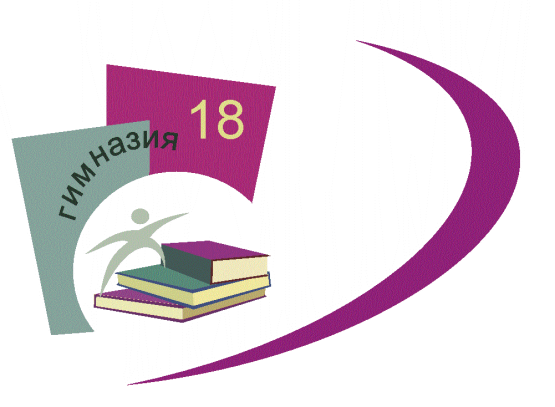 Приложение 1.21.Адаптированной основной общеобразовательной программыосновного общего образования обучающихсяс задержкой психического развития МАОУ гимназии  №18,утвержденной приказом МАОУ гимназии № 18                                                  от 31.03.2021 г.     № 205Требования к результатам освоения ООП ООО (ФГОС ООО)Планируемые результаты освоения ООП ООО(уточнение и конкретизация)Планируемые результаты освоения ООП ООО(уточнение и конкретизация)Требования к результатам освоения ООП ООО (ФГОС ООО)У выпускника будут сформированыВыпускник получит возможность для формированияГотовность и способность обучающихся к саморазвитию и личностному самоопределению, сформированность их мотивации к обучению и целенаправленной познавательной деятельности, системы значимых социальных и межличностных отношений, ценностно-смысловых установок, отражающих личностные и гражданские позиции в деятельности, социальные компетенции, правосознание, способность ставить цели и строить жизненные планы, способность к осознанию российской идентичности в поликультурном социуме.Основы российской гражданской идентичности: патриотизм, уважение к Отечеству, прошлому и настоящему многонационального народа России;основы осознания этнической принадлежности, знания истории, языка, культуры своего народа, своего края, культурного наследия народов России; гуманистические, демократические и традиционные ценности многонационального российского общества; чувства ответственности и долга перед Родиной;ответственное отношение к учению, готовность и способность обучающихся к саморазвитию и самообразованию на основе мотивации к обучению и познанию, осознанный выбор дальнейшей индивидуальной траектории образования на базе ориентировки в мире профессий и профессиональных предпочтений, с учетом устойчивых познавательных интересов, а также основы уважительного отношения к труду, опыт участия в социально значимом труде; целостное мировоззрение, соответствующее современному уровню развития науки и общественной практики, учитывающее социальное, культурное, языковое, духовное многообразие современного мира;осознанное, уважительное и доброжелательное отношение к другому человеку, его мнению, мировоззрению, культуре, языку, вере, гражданской позиции, к истории, культуре, религии, традициям, языкам, ценностям народов России и народов мира; готовность и способность вести диалог с другими людьми и достигать в нем взаимопонимания;социальные нормы, правила поведения, роли и формы социальной жизни в группах и сообществах, включая взрослые и социальные сообщества; социальные роли, необходимые для участия в школьном самоуправлении и общественной жизни в пределах возрастных компетенций с учетом региональных, этнокультурных, социальных и экономических особенностей;моральное сознание и компетентность в решении моральных проблем на основе личностного выбора, нравственные чувства и нравственное поведение, осознанное и ответственное отношение к собственным поступкам;основы коммуникативной компетентности в общении и сотрудничестве со сверстниками, детьми старшего и младшего возраста, взрослыми в процессе образовательной, общественно полезной, учебно-исследовательской, творческой и других видов деятельности;ценности здорового и безопасного образа жизни; правила индивидуального и коллективного безопасного поведения в чрезвычайных ситуациях, угрожающих жизни и здоровью людей, правила поведения на транспорте и на дорогах;основы экологической культуры, соответствующей современному уровню экологического мышления, опыту экологически ориентированной рефлексивно-оценочной и практической деятельности в жизненных ситуациях; ценности семейной жизни, осознанное отношение к семье в жизни человека и общества, уважительное и заботливое отношение к членам своей семьи;основы эстетического сознания через творческую деятельность эстетического характера, способствующую освоению художественного наследия народов России и мира.• Социальной компетентности в реализации основ гражданской идентичности в поступках и деятельности;выраженной устойчивой учебно-познавательной мотивации и интереса к учению;• готовности к самообразованию и самовоспитанию;• компетенции к обновлению знаний в различных видах деятельности;• адекватной позитивной самооценки и Я-концепции;•  морального сознания на конвенциональном уровне, способности к решению моральных дилемм на основе учёта позиций участников дилеммы, ориентации на их мотивы и чувства; устойчивое следование в поведении моральным нормам и этическим требованиям;• эмпатии как осознанного понимания и сопереживания чувствам других, выражающейся в поступках, направленных на помощь и обеспечение благополучия;• устойчивой мотивации к реализации ценностей здорового и безопасного образа жизни;• ценностных ориентаций соответствующих современному уровню экологической культуры;• готовности к принятию и освоению семейных традиций принятых в обществе;• эстетического вкуса как основы ценностного отношения к культурному достоянию •антикоррупционного сознания.Требования к результатам освоения ООП ООО(ФГОС ООО)Планируемые результаты освоения ООП ООО(уточнение и конкретизация)Планируемые результаты освоения ООП ООО(уточнение и конкретизация)Освоение обучающимися межпредметные понятия и универсальные учебные действия (регулятивные, познавательные, коммуникативные), способность их использования в учебной, познавательной и социальной практике, самостоятельность планирования и осуществления учебной деятельности и организации учебного сотрудничества с педагогами и сверстниками, построение индивидуальной образовательной траекторииРегулятивные универсальные учебные действияРегулятивные универсальные учебные действияОсвоение обучающимися межпредметные понятия и универсальные учебные действия (регулятивные, познавательные, коммуникативные), способность их использования в учебной, познавательной и социальной практике, самостоятельность планирования и осуществления учебной деятельности и организации учебного сотрудничества с педагогами и сверстниками, построение индивидуальной образовательной траекторииВыпускник научитсяВыпускник получит возможность научитьсяОсвоение обучающимися межпредметные понятия и универсальные учебные действия (регулятивные, познавательные, коммуникативные), способность их использования в учебной, познавательной и социальной практике, самостоятельность планирования и осуществления учебной деятельности и организации учебного сотрудничества с педагогами и сверстниками, построение индивидуальной образовательной траектории• целеполаганию, включая постановку новых целей, преобразование практической задачи в познавательную;• анализу условий достижения цели на основе учёта выделенных учителем ориентиров действия в новом учебном материале;• планированию путей достижения цели;• устанавливать целевые приоритеты; • самостоятельно контролировать своё время и управлять им;• принимать решения в проблемной ситуации на основе переговоров;• осуществлять констатирующий и предвосхищающий контроль по результату и по способу действия; осуществлять актуальный контроль на уровне произвольного внимания;• самостоятельно оценивать правильность выполнения действия и вносить необходимые коррективы в исполнение как в конце действия, так и по ходу его реализации;•  соотносить свои действия с планируемыми результатами, осуществлять контроль своей деятельности в процессе достижения результата, определять способы действий в рамках предложенных условий и требований, корректировать свои действия в соответствии с изменяющейся ситуацией;•основам самоконтроля, самооценки, принятия решений и осуществления осознанного выбора в учебной и познавательной деятельности.• самостоятельно ставить новые учебные цели и задачи;• построению жизненных планов во временной перспективе;• при планировании достижения целей самостоятельно, полно и адекватно учитывать условия и средства их достижения; • выделять альтернативные способы достижения цели и выбирать наиболее эффективный способ;• основам саморегуляции в учебной и познавательной деятельности в форме осознанного управления своим поведением и деятельностью, направленной на достижение поставленных целей;• осуществлять познавательную рефлексию в отношении действий по решению учебных и познавательных задач;• адекватно оценивать объективную трудность как меру фактического или предполагаемого расхода ресурсов на решение задачи;• адекватно оценивать свои возможности достижения цели определённой сложности в различных сферах самостоятельной деятельности;• основам саморегуляции эмоциональных состояний;• прилагать волевые усилия и преодолевать трудности и препятствия на пути достижения целей;Выполнять нормы ГТО.Освоение обучающимися межпредметные понятия и универсальные учебные действия (регулятивные, познавательные, коммуникативные), способность их использования в учебной, познавательной и социальной практике, самостоятельность планирования и осуществления учебной деятельности и организации учебного сотрудничества с педагогами и сверстниками, построение индивидуальной образовательной траекторииКоммуникативные универсальные учебные действияКоммуникативные универсальные учебные действияОсвоение обучающимися межпредметные понятия и универсальные учебные действия (регулятивные, познавательные, коммуникативные), способность их использования в учебной, познавательной и социальной практике, самостоятельность планирования и осуществления учебной деятельности и организации учебного сотрудничества с педагогами и сверстниками, построение индивидуальной образовательной траектории• учитывать разные мнения и стремиться к координации различных позиций в сотрудничестве;• формулировать собственное мнение и позицию, аргументировать и координировать её с позициями партнёров в сотрудничестве при выработке общего решения в совместной деятельности;• устанавливать и сравнивать разные точки зрения, прежде чем принимать решения и делать выбор;• аргументировать свою точку зрения, спорить и отстаивать свою позицию не враждебным для оппонентов образом;• задавать вопросы, необходимые для организации собственной деятельности и сотрудничества с партнёром;• осуществлять взаимный контроль и оказывать в сотрудничестве необходимую взаимопомощь;• адекватно использовать речь для планирования и регуляции своей деятельности;• адекватно использовать речевые средства для решения различных коммуникативных задач; •владеть устной и письменной речью; •строить монологическое контекстное высказывание;• организовывать и планировать учебное сотрудничество с учителем и сверстниками, определять цели и функции участников, способы взаимодействия; планировать общие способы работы;• осуществлять контроль, коррекцию, оценку действий партнёра, уметь убеждать;• работать в группе — устанавливать рабочие отношения, эффективно сотрудничать и способствовать продуктивной кооперации; •интегрироваться в группу сверстников и строить продуктивное взаимодействие со сверстниками и взрослыми;• основам коммуникативной рефлексии;• использовать адекватные языковые средства для отображения своих чувств, мыслей, мотивов и потребностей;• отображать в речи (описание, объяснение) содержание совершаемых действий как в форме громкой социализированной речи, так и в форме внутренней речи;•использовать информационно-коммуникационные технологии; •пользоваться словарями и другими поисковыми системами на уровне "активного пользователя" читательской культуры;•осознанно использовать речевые средства в соответствии с задачей коммуникации для выражения своих чувств, мыслей и потребностей; планирования и регуляции своей деятельности; • осознанно использовать устную и письменную речь, монологическую контекстную речь,• владеть всеми видами речевой деятельности:- адекватно понимать информацию устного и письменного сообщения;- владеть приемами отбора и систематизации материала на определенную тему;- умение вести самостоятельный поиск информации, ее анализ и отбор;-способности к преобразованию, сохранению и передаче информации, полученной в результате или аудирования, с помощью технических средств и информационных технологий;-способности определять цели предстоящей учебной деятельности (индивидуальной и коллективной), последовательность действий, оценивать достигнутые результаты и адекватно формулировать их в устной и письменной форме;- свободно, правильно излагать свои мысли в устной и письменной форме;-умению выступать перед аудиторией сверстников с небольшими сообщениями, докладом;-осуществлять коммуникативно-целесообразное взаимодействие с окружающими людьми в процессе речевого общения, совместного выполнения  какой-либо задачи, участия в спорах, обсуждениях;- овладению национально-культурными нормами речевого поведения в различных ситуациях формального и неформального межличностного и межкультурного общения.• учитывать разные интересы и обосновывать собственную позицию;• понимать относительность мнений и подходов к решению проблемы;• продуктивно разрешать конфликты на основе учёта интересов и позиций всех участников, поиска и оценки альтернативных способов разрешения конфликтов; договариваться и приходить к общему решению в совместной деятельности, в том числе в ситуации столкновения интересов;• брать на себя инициативу в организации совместного действия (деловое лидерство);• оказывать поддержку и содействие тем, от кого зависит достижение цели в совместной деятельности; • осуществлять коммуникативную рефлексию как осознание оснований собственных действий и действий партнёра;• вступать в диалог, участвовать в коллективном обсуждении проблем, участвовать в дискуссии и аргументировать свою позицию, владеть монологической и диалогической формами речи в соответствии с грамматическими и синтаксическими нормами родного языка;• следовать морально-этическим и психологическим принципам общения и сотрудничества;• устраивать групповые обсуждения и обеспечивать обмен знаниями между членами группы для принятия эффективных совместных решений; • в совместной деятельности чётко формулировать цели группы и позволять её участникам проявлять инициативу для достижения этих целей.Познавательные универсальные учебные действияПознавательные универсальные учебные действия• основам реализации проектно-исследовательской деятельности;• основам реализации смыслового чтения;• основам реализации ИКТ-компетентности;• проводить наблюдение и эксперимент под руководством учителя;• осуществлять расширенный поиск информации с использованием ресурсов библиотек и Интернета;• создавать и преобразовывать модели и схемы для решения задач;• осуществлять выбор наиболее эффективных способов решения задач в зависимости от конкретных условий;• давать определение понятиям;• устанавливать причинно-следственные связи;• осуществлять логическую операцию установления родовидовых отношений, ограничение понятия;• обобщать понятия — осуществлять логическую операцию перехода от видовых признаков к родовому понятию, от понятия с меньшим объёмом к понятию с большим объёмом;• осуществлять сравнение, сериацию и классификацию, самостоятельно выбирая основания и критерии для указанных логических операций;• строить классификацию на основе дихотомического деления (на основе отрицания);• строить логическое рассуждение, включающее установление причинно-следственных связей;• объяснять явления, процессы, связи и отношения, выявляемые в ходе исследования;• основам ознакомительного, изучающего, усваивающего и поискового чтения;• структурировать тексты, включая умение выделять главное и второстепенное, главную идею текста, выстраивать последовательность описываемых событий;• работать с метафорами — понимать переносный смысл выражений, понимать и употреблять обороты речи, построенные на скрытом уподоблении, образном сближении слов.• применять экологическое мышление в познавательной, коммуникативной, социальной практике и профессиональной ориентации;• Знать нормы ГТО.• ставить проблему, аргументировать её актуальность;• основам рефлексивного чтения;• самостоятельно проводить исследование на основе применения методов наблюдения и эксперимента;• выдвигать гипотезы о связях и закономерностях событий, процессов, объектов;• организовывать исследование с целью проверки гипотез;• делать умозаключения (индуктивное и по аналогии) и выводы на основе аргументации;• использовать компьютерное моделирование в проектно-исследовательской деятельности;• осознанно осуществить выбор профессии на основе полученных знаний и сформированных умений;•осознно противостоять коррупции.п. ФГОС ОООТребования к результатам освоения ООП ООО (ФГОС ООО)Планируемые результаты освоения ООП ООО(уточнение и конкретизация)п. ФГОС ОООПредметная область (учебный предмет)Учебный предмет11.9.ТехнологияТехнология1) осознание роли техники и технологий для прогрессивного развития общества; формирование целостного представления о техносфере, сущности технологической культуры и культуры труда; уяснение социальных и экологических последствий развития технологий промышленного и сельскохозяйственного производства, энергетики и транспорта;2) овладение методами учебно-исследовательской и проектной деятельности, решения творческих задач, моделирования, конструирования и эстетического оформления изделий, обеспечения сохранности продуктов труда;3) овладение средствами и формами графического отображения объектов или процессов, правилами выполнения графической документации;4) формирование умений устанавливать взаимосвязь знаний по разным учебным предметам для решения прикладных учебных задач;5) развитие умений применять технологии представления, преобразования и использования информации, оценивать возможности и области применения средств и инструментов ИКТ в современном производстве или сфере обслуживания;6) формирование представлений о мире профессий, связанных с изучаемыми технологиями, их востребованности на рынке труда.ТехнологияТехнологии обработки конструкционных и поделочных материаловВыпускник научится:• находить в учебной литературе сведения, необходимые для конструирования объекта и осуществления выбранной технологии;• читать технические рисунки, эскизы, чертежи, схемы;• выполнять в масштабе и правильно оформлять технические рисунки и эскизы разрабатываемых объектов;• осуществлять технологические процессы создания или ремонта материальных объектов.Выпускник получит возможность научиться:• грамотно пользоваться графической документацией и технико-технологической информацией, которые применяются при разработке, создании и эксплуатации различных технических объектов;• осуществлять технологические процессы создания или ремонта материальных объектов, имеющих инновационные элементы.ЭлектротехникаВыпускник научится:• разбираться в адаптированной для школьников технико-технологической информации по электротехнике и ориентироваться в электрических схемах, которые применяются при разработке, создании и эксплуатации электрифицированных приборов и аппаратов, составлять простые электрические схемы цепей бытовых устройств и моделей;• осуществлять технологические процессы сборки или ремонта объектов, содержащих электрические цепи с учётом необходимости экономии электрической энергии.Выпускник получит возможность научиться:• составлять электрические схемы, которые применяются при разработке электроустановок, создании и эксплуатации электрифицированных приборов и аппаратов, используя дополнительные источники информации (включая Интернет):• осуществлять процессы сборки, регулировки или ремонта объектов, содержащих электрические цепи с элементами электроники и автоматики.Технологии ведения домаВыпускник научится:• распределять рационально семейный бюджет;• оформлять домашний интерьер и поддерживать уют в доме;• пользоваться электроприборами с учетом техники безопасностиВыпускник получит возможность научиться:• разбираться и анализировать технические характеристики бытовых электроприборов.КулинарияВыпускник научится:• самостоятельно готовить для своей семьи простые кулинарные блюда из сырых и варёных овощей и фруктов, молока и молочных продуктов, яиц, рыбы, мяса, птицы, различных видов теста, круп, бобовых и макаронных изделий, отвечающие требованиям рационального питания, соблюдая правильную технологическую последовательность приготовления, санитарно-гигиенические требования и правила безопасной работы.Выпускник получит возможность научиться:• составлять рацион питания на основе физиологических потребностей организма;• выбирать пищевые продукты для удовлетворения потребностей организма в белках, углеводах, жирах, витаминах, минеральных веществах; организовывать своё рациональное питание в домашних условиях; применять различные способы обработки пищевых продуктов с целью сохранения в них питательных веществ;• применять основные виды и способы консервирования и заготовки пищевых продуктов в домашних условиях;• экономить электрическую энергию при обработке пищевых продуктов; оформлять приготовленные блюда, сервировать стол; соблюдать правила этикета за столом;• определять виды экологического загрязнения пищевых продуктов; оценивать влияние техногенной сферы на окружающую среду и здоровье человека;• выполнять мероприятия по предотвращению негативного влияния техногенной сферы на окружающую среду и здоровье человека.Создание изделий из текстильных и поделочных материаловВыпускник научится:• изготавливать с помощью ручных инструментов и оборудования для швейных и декоративно-прикладных работ, швейной машины простые по конструкции модели швейных изделий, пользуясь технологической документацией;• выполнять влажно-тепловую обработку швейных изделий.Выпускник получит возможность научиться:• выполнять несложные приёмы моделирования швейных изделий, в том числе с использованием традиций народного костюма;• использовать при моделировании зрительные иллюзии в одежде; определять и исправлять дефекты швейных изделий;• выполнять художественную отделку швейных изделий;• изготавливать изделия декоративно-прикладного искусства, региональных народных промыслов;• определять основные стили в одежде и современные направления моды.Технологии исследовательской, опытнической и проектной деятельностиВыпускник научится:• планировать и выполнять учебные технологические проекты: выявлять и формулировать проблему; обосновывать цель проекта, конструкцию изделия, сущность итогового продукта или желаемого результата; планировать этапы выполнения работ; составлять технологическую карту изготовления изделия; выбирать средства реализации замысла; осуществлять технологический процесс; контролировать ход и результаты выполнения проекта;• представлять результаты выполненного проекта: пользоваться основными видами проектной документации; готовить пояснительную записку к проекту; оформлять проектные материалы; представлять проект к защите.Выпускник получит возможность научиться:• организовывать и осуществлять проектную деятельность на основе установленных норм и стандартов, поиска новых технологических решений, планировать и организовывать технологический процесс с учётом имеющихся ресурсов и условий;• осуществлять презентацию, экономическую и экологическую оценку проекта, давать примерную оценку цены произведённого продукта как товара на рынке; разрабатывать вариант рекламы для продукта труда.Современное производство и профессиональное самоопределениеВыпускник научится построению 2—3 вариантов личного профессионального плана и путей получения профессионального образования на основе соотнесения своих интересов и возможностей с содержанием и условиями труда по массовым профессиям и их востребованностью на региональном рынке труда.Выпускник получит возможность научиться:• планировать профессиональную карьеру;• рационально выбирать пути продолжения образования или трудоустройства;• ориентироваться в информации по трудоустройству и продолжению образования;• оценивать свои возможности и возможности своей семьи для предпринимательской деятельности.РазделКоличество часов по темеТема урокаКол-во часовТехнология создания изделий из древесных и поделочных материалов (древесины) 22 Вводное занятие. Техника безопасности в кабинете 2Породы и пороки древесины2Лабораторная работа "Породы древесины"  ТБ2Чтение чертежей деталей призматической формы2Разметка заготовок из древесины2Пиление древесины2Строгание древесины2Приемы строгания2Итоговое занятие за четверть2Разметка и строгание цилиндрических заготовок2Сверление древесины2Отделка изделий из древесины2Подготовка заготовки к малярной отделке2Сборка изделий из древесины2Соединение деталей на шурупах и гвоздях2Итоговое занятие за четверть. Контрольная работа2Технология изготовления изделий из тонколистового металла и проволоки22Вводное занятие. Техника безопасности2Виды металлов. Свойства металлов2Лабораторная работа "Определение свойств металлов" ТБ2Чтение чертежей деталей из проволоки2Правка металла2Гибка металла2Решение задач по теме "Гибка металла"2Чтение чертежей деталей из тонколистового металла2Резание металла слесарными ножницами2Соединение деталей из тонколистового металла фальцевым швом4Итоговое занятие за четверть2Соединение деталей закатыванием2Соединение деталей заклепками2Электротехнические работы 4Общие понятия об электрическом токе. Сборка электрических цепей.2Электрические провода. Электромонтажные работы.2Элементытехники4Понятия о технике и техническом устройстве. Классификация машин2Технологии исследовательской, опытнической и проектной деятельности15Итоговое занятие за 4 четверть2Повторение2РазделКоличество часов по темеТема урокаКол-во часовТехнология создания изделий  с использованием деталей призматической и цилиндрической формы  из древесных и поделочных материалов  22 Вводное занятие. Техника безопасности на уроках2Виды лесоматериалов2Лабораторная работа "Определение видов пиломатериалов"ТБ2Измерение. Устройство штангенциркуля2Лабораторная работа "Приемы работы штангенциркулем"ТБ2Устройство ТДС-120. Техника безопасности2Инструмент для работы на ТДС2Порядок изготовления деталей на ТДС2Итоговое занятие за четверть. Контрольная работа2Шиповые соединения. Разметка шиповых соединений2Запиливание шипов и проушин2Долбление проушин2Подгонка шипов и проушин2Клеевые соединения. Виды клеев2Отделка изделий из древесины2Итоговое занятие за 2 четверть. Контрольная работа2Технология изготовления изделий из сортового проката и искусственных материаловВводное занятие.Техника безопасности2Виды сортового проката2Чтение чертежей деталей из сортового проката2Разработка технологической карты2Разметка заготовок из сортового проката2Рубка металла2Резание металла слесарной ножовкой2Виды напильников. Приемы опиливания. Правила балансировки напильником2 Электротехнические устройства 4Электромагнит как электротехническое устройство.2Применение электромагнитов в электротехнических устройствах.2 Элементы техники 4Итоговое занятие за четверть. Контрольная работа2Чем различаются рабочие машины2Транспортные и транспортирующие машины.2Технологии исследовательской, опытнической и проектной деятельности 16Выбор конструкции изделия2Разработка технологической карты на изготовление деталей изделия2Выполнение творческого проекта6Защита проекта4РазделКоличество часов по темеТема урокаКол-во часовТехнология изготовления изделий из металла и искусственных материалов с использованием точеных деталей изделий из древесных и поделочных материалов  11Вводное занятие. Техника безопасности.1Определение механических свойств древесины1Механические свойства древесины1Влажность древесины. Сушка древесины1Разработка технологической карты изделия1Разработка конструкции изделия из древесины1Изготовление изделия, содержащего фасонные детали1Изготовление изделия, содержащего фасонные поверхности1Итоговое занятие за четверть1Сборка изделий из древесины при помощи шурупов и гвоздей1Сборка изделий при помощи клеев1Отделка изделий из древесины1Итоговое занятие по разделу1Технология изготовления изделий из металла и искусственных материалов с использованием точеных деталей  11Механические передачи1Лабораторная работа «Виды механических передач»1Устройство ТВС. Установка резцов и заготовок в ТВС.1Виды и назначение резцов. Лабораторная работа «Виды резцов».1Обработка цилиндрических поверхностей по лимбу1Режимы резания на ТВС. Решение задач по теме «Режимы резания»1Изготовление изделий на ТВС1Устройство НГФС. Фрезы. Виды фрез. Режимы резания при фрезеровании.1Общие понятия о резьбе. Основные элементы резьбы. Условные обозначения резьб на чертеже1Нарезание наружной и внутренней резьбы.1Термическая обработка металлов. Лабораторная работа «Термическая обработка металлов»ТБ1Понятие о полимере. Свойства пластмасс. Технология обработки пластмасс.1Дизайн, его требования и правила.1 Технологии ведения дома. Ремонтно-отделочные работыТехнология малярных и обойных  работ,1Ремонт мебели.1 Электротехнические работы  2Понятие о датчиках преобразования неэлектрических сигналов в электрические.1 2Виды и назначение автоматических устройств.1 Элементы техники 2Понятия о машинах и механизмах. Классификация механических передач.1 Технологии исследовательской, опытнической и проектной деятельности 6Творческий проект1Творческий проект2Итоговое занятие за четверть1РазделКоличество часов по темеТема урокаКол-во часов Технология Изготовление изделий из древесных и поделочных материалов (древесины) 4Изготовление ящичных угловых соединенийТехника безопасности на уроке1Изготовление малогабаритной мебели.1Точение внутренних поверхностей.1Декоративно-прикладная обработка древесины.1 Технология изготовления изделий из металлов и пластмасс 11Быстрорежущие стали. Твердые сплавы. Металлокерамические материалы и их применение.2Отклонения. Допуски и посадки на размеры соединяемых деталей.1Шероховатость обрабатываемых поверхностей. 1Понятие о режимах резания.1Нарезание резьбы на токарном станке.1Технология обработки отверстий на ТВС.1Отрезание заготовок и прорезание канавок на ТВС.1Техника измерения микрометром.1Классификация пластмасс.1Технология ручной и машинной обработки пластмасс.1Итоговое занятие за четверть21 Электротехнические работы 1Принцип действия электрических машин.1 Технологии ведения дома. Санитарно-технические работы. 2Санитарно-техническое оборудование1Инструмент и приспособления для сантехработ.1 Элементы     техники 1История развития двигателей. Классификация двигателей.1 Профессиональное самоопределение 6Роль профессии в жизни человека. Виды профессий в сфере производства и сервиса.1Классификация профессий по предмету труда.1Классификация профессий по целям труда.1Классификация профессий по условиям  труда.1Способности и профпригодность2Пути освоения профессий. Личный профессиональный план.1 Бюджет семьи 2Планирование расходов.1Потребительский кредит2 Технологии исследовательской, опытнической и проектной деятельности 7Введение в творческий проект.1Подготовительный этап.2Конструкторский этап2Технологический этап.1Этап изготовления изделия1Заключительный этап.1Итоговое занятие за четверть и год